Framework Agreement for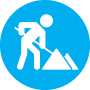 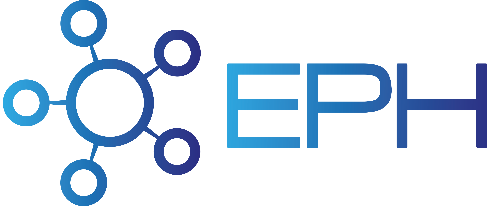 Construction ConsultancyREF EPHF21-001IntroductionOn the 5th January 2022 Braintree District Council let a four-year National framework agreement for Construction Consultancy Services.Scope of Services*Lot 1;	Architectural, Landscape & Building Design Services (Including Planning, Development and Environmental)Lot 2;	Building Services Engineering (including Mechanical, Fire Safety and Electrical Services Design)Lot 3;	Building Surveying Services (including Quantity Surveying, Asbestos Consultancy and Party Wall Surveying)Lot 4;	Civil & Structural EngineeringLot 5;	Principal Designer, Employers Agent & Clerk of Works Services (including CDM Advisory Services and Legal services – property, contracts, planning litigation)Lot 6;	Valuation, Estates & Property Marketing (Including Graphic Design and CGI services)Lot 7;	Topographical / Land Surveying & Measured Land ServicesLot 8; 	Energy Consultation (including EPC’s DEC’s BREEAM, Design advice)Lot 9;	Highways, Traffic & Transport*Each requirement arising from this Framework will be different, projects can include any or all of the Lots above. Each Lot is also available as multi-disciplinary where the Lot selected is the main requirement of the project.Why Use This Agreement?Removes the need for a separate above threshold / FTS procurement process thereby significantly reducing time-scales.Simple and easy to use - clients specify their own individual requirements, using their own contract documents. Choose either Direct Award or Mini Competition and only complete a single page form after award.Pre-agreed over-arching terms and conditions. Please see the website www.ephframeworks.org, or contact ephframeworks@braintree.gov.uk for full details.Quotations from market leading Companies that have been assessed for their financial stability, professional and technical capability and experience.Limited number of suppliers to simplify your selection process.Public Sector Bodies do not pay EPH for the use of the Frameworks.EPH has over 12 years' experience providing successful frameworks for Public Sector Bodies across the UK.Who Can Use This Agreement?	This agreement is available to all UK Public Sector Bodies. Please see the Contract Notice on The Essex Procurement Hub website www.ephframeworks.org for further details. If you are not sure, please contact us.How to Use This Framework AgreementTo make sure you comply with the framework and UK Procurement Legislation, please follow the following steps.Decide whether this is a one-off requirement or whether this is a longer term agreement. If longer term, up to 4 years is allowed for. Above 4 years is allowed for in certain circumstances, however please check with your legal team firstThere are two options to call off this framework, either by Direct Award or running a Mini-Competition.Option 1 – Direct AwardIf the participant authority can justify best value by directly awarding a contract within this framework, then a call off on this basis can be made.Option 2 – Mini-CompetitionAlternatively a ‘mini-competition’ between all suppliers within the applicable lot can be used. Participants/Users of this framework should submit a full specification of their requirements to each Supplier under the relevant Lot, and select the bidder who offers the best value for money solution.Once the Public Sector Body has evaluated the mini-competition, an award notification should be sent to all suppliers and, if applicable, a standstill period.A pricing schedule is available to Public Sector Bodies on request.Send the ‘Access Requirement Form’ – Appendix A back to the Essex Procurement Hub via ephframeworks@braintree.gov.uk SuppliersThe following suppliers are under each lot.  For contact details, please see next page.Contact Details of SuppliersContact Details of Suppliers (continued)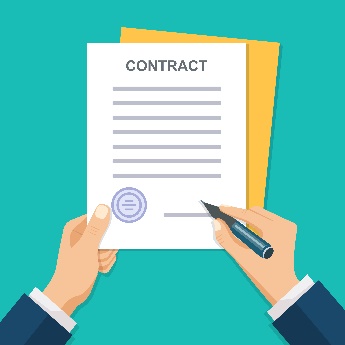 Awarding under the AgreementPublic Sector Bodies wishing to award a contract under this framework agreement should use their own documentation, referenced clearly to this agreement EPHF21-002 and return the access form (Appendix A) to Braintree District Council. Ethics and Best PracticeThe pricing and details provided under this agreement are commercially confidential and should not be shared with any third party.In particular, prices should under no circumstances be shared with other suppliers on or off the agreement, in an attempt to improve the price, or for any other reason.If You Require Further Information;Public Sector Bodies having any difficulties with contracts placed under this Agreement which cannot be solved simply, should contact us for assistance.Appendix A - Access RequirementPublic Sector Bodies wishing to utilise this framework should notify Braintree District Council by returning this form. The information requested is ESSENTIAL for contract monitoring purposes.Please return this form via e-mail to: ephframeworks@braintree.gov.uk Tick this box if you would not like to join our mailing list. You will only hear from us a few times a year, to advertise new Frameworks that have been let, or any changes to existing Frameworks.SupplierLot 1Lot 2Lot 3Lot 4Lot 5Lot 6Lot 7Lot 8Lot 9AHRAllen Construction ConsultancyBailey PartnershipBaily Garner Barker AssociatesBase Quantum Ltd.Burroughs Design Partnership LtdCalfordseaden Campbell Reith Hill LLPCastons CCAS Limited Concertus Design & Property Consultancy LtdCurl La Tourelle  + Head Limited DHA PlanningFFT Frankham Consultancy Ingleton Wood LLPJoscelyne Chase LtdJSHKLH ArchitectsMacegreen Consulting Ltd NB Group NPS Property Consultants LtdNorman Rourke Pryme (NRP) LimitedPlayle & Partners LLPProperty Tectonics Ridge and Partners LLPRPPStace LLPAHR (LOT 7)AHR (LOT 7)AHR (LOT 7)Allen (LOT 1)Allen (LOT 1)Name:Name: Rosie HowardName:Peter Paisley Phone:Phone: 01618 287900Phone:01217 652900E-mail: E-mail: abcbidteam@ahr.co.uk E-mail: peter.paisley@allen.uk.com Website: Website: https://www.ahr.co.uk/ Website: https://www.allen.uk.com/ Bailey Partnership (LOT 4)Bailey Partnership (LOT 4)Bailey Partnership (LOT 4)Baily Garner (LOT 1, 2 & 5)Baily Garner (LOT 1, 2 & 5)Name:Simon Zawada Simon Zawada Name:Lot 1: Michelle MinogueLot 2: Bradley WebsterLot 5: Sara ChisholmPhone:01732 88583501732 885835Phone:0208 2941000E-mail: s.zawada@baileyp.co.uk s.zawada@baileyp.co.uk E-mail: michelle.minogue@bailygarner.co.uk;bradley.webster@bailygarner.co.uk;  sarah.chisholm@bailygarner.co.uk; pqq_tenders@bailygarner.co.uk Website: https://www.baileypartnership.co.uk/ https://www.baileypartnership.co.uk/ Website:https://www.bailygarner.co.uk/ Barker Associates (LOT 2, 4 & 8)Barker Associates (LOT 2, 4 & 8)Barker Associates (LOT 2, 4 & 8)Base Quantum Ltd (LOT 3)Base Quantum Ltd (LOT 3)Name:Richard Paynter, Mark NearyRichard Paynter, Mark NearyName:Sean EllisonPhone:01279 64711101279 647111Phone:0207 0430993, 07843 307704E-mail: rpaynter@barker-associates.co.ukmneary@barker-associates.co.ukrpaynter@barker-associates.co.ukmneary@barker-associates.co.ukE-mail: sean.ellison@base-quantum.co.ukWebsite: https://www.barker-associates.co.uk/https://www.barker-associates.co.uk/Website: https://www.base-quantum.co.uk/Burroughs Design Partnership Ltd (LOT 4)Burroughs Design Partnership Ltd (LOT 4)Burroughs Design Partnership Ltd (LOT 4)Calfordseaden (LOT 3, 5 & 8)Calfordseaden (LOT 3, 5 & 8)Name:Liam O’Brien, Ross CullenLiam O’Brien, Ross CullenName:Lots 3 and 5: Michael AndersonLot 8: Grant HardenPhone:0220 6474840220 647484Phone:Lots 3 and 5: 01702 548449 / 07850 811656Lot 8: 01223 627198 / 07711 594723E-mail: admin@burroughs.co.uk, Ross.Cullen@burroughs.co.ukadmin@burroughs.co.uk, Ross.Cullen@burroughs.co.ukE-mail: bids@calfordseaden.commanderson@calfordseaden.comGharden@calfordseaden.comWebsite:https://www.burroughs.co.uk/https://www.burroughs.co.uk/Website: https://calfordseaden.com/Campbell Reith Hill LLP (LOT 4)Campbell Reith Hill LLP (LOT 4)Campbell Reith Hill LLP (LOT 4)Castons CCAS Limited (LOT 5)Castons CCAS Limited (LOT 5)Name:Andrew TullettAndrew TullettName:Peter Dring or Craig RallingsPhone:0207 34017000207 3401700Phone:01473 212535E-mail: tenders@campbellreith.comtenders@campbellreith.comE-mail: pdring@castons.com; crallings@ccas-ltd.comWebsite: https://www.campbellreith.com/https://www.campbellreith.com/Website: https://ccas-ltd.com/Concertus Design & Property Consultancy Ltd (LOT 1, 2, 4  & 5)Concertus Design & Property Consultancy Ltd (LOT 1, 2, 4  & 5)Concertus Design & Property Consultancy Ltd (LOT 1, 2, 4  & 5)Concertus Design & Property Consultancy Ltd (LOT 1, 2, 4  & 5)Curl La Tourelle  + Head Limited (LOT 1)Curl La Tourelle  + Head Limited (LOT 1)Curl La Tourelle  + Head Limited (LOT 1)Name:Name:Name:Andy BatesName:Name:Wayne Head, Frehiwot GebremichaelPhone:Phone:Phone:01473 316600Phone:Phone:0207 2670055E-mail: E-mail: E-mail: bids@concertus.co.ukE-mail: E-mail: wayne.head@clth.co.uk; frehiwot@clth.co.ukWebsite: Website: Website: https://www.concertus.co.uk/Website: Website: https://www.clth.co.uk/DHA Planning (LOT 9)DHA Planning (LOT 9)DHA Planning (LOT 9)DHA Planning (LOT 9)FFT (LOT 8)FFT (LOT 8)FFT (LOT 8)Name:Name:Name:Elizabeth BryantName:Name:Hannah DipchanPhone:Phone:Phone:01622 776226Phone:Phone:01689 885080E-mail: E-mail: E-mail: info@dhaplanning.co.uk; Elizabeth.bryant@dhaplanning.co.ukE-mail: E-mail: hannahdipchan@effefftee.co.uk Website: Website: Website: https://www.dhaplanning.co.uk/homeWebsite: Website: https://www.effefftee.co.uk/Frankham Consultancy (LOT 4 & 7)Frankham Consultancy (LOT 4 & 7)Frankham Consultancy (LOT 4 & 7)Frankham Consultancy (LOT 4 & 7)Ingleton Wood LLP (LOT 1, 2, 4 & 8)Ingleton Wood LLP (LOT 1, 2, 4 & 8)Ingleton Wood LLP (LOT 1, 2, 4 & 8)Name:Name:Lot 4: Gordon LaneLot 7:   Nigel CooteLot 4: Gordon LaneLot 7:   Nigel CooteName:Paul Ruffell, Max ChapmanPaul Ruffell, Max ChapmanPhone:Phone:0208 3097777Lot 4: 07809 658 517 Lot 7: 07776 4680020208 3097777Lot 4: 07809 658 517 Lot 7: 07776 468002Phone:0207 6804400, 01206 2242700207 6804400, 01206 224270E-mail: E-mail: bids@frankham.com, gordon.lane@frankham.com,nigel.coote@laneandfrankham.combids@frankham.com, gordon.lane@frankham.com,nigel.coote@laneandfrankham.comE-mail: pqqmanager@ingletonwood.co.uk;paul.ruffell@ingletonwood.co.uk;max.chapman@ingletonwood.co.uk pqqmanager@ingletonwood.co.uk;paul.ruffell@ingletonwood.co.uk;max.chapman@ingletonwood.co.uk Website: Website: https://www.frankham.com/https://www.frankham.com/Website: https://www.ingletonwood.co.uk/ https://www.ingletonwood.co.uk/ Joscelyne Chase Ltd (LOT 6)Joscelyne Chase Ltd (LOT 6)Joscelyne Chase Ltd (LOT 6)Joscelyne Chase Ltd (LOT 6)JSH (LOT 2)JSH (LOT 2)JSH (LOT 2)Name:Paul BirdPaul BirdPaul BirdName:Rebecca SmeatonRebecca SmeatonPhone:01376 554 51801376 554 51801376 554 518Phone:01473 25596501473 255965E-mail: paul@joscelynechase.co.uk paul@joscelynechase.co.uk paul@joscelynechase.co.uk E-mail: rebecca.smeaton@jshipswich.co.uk rebecca.smeaton@jshipswich.co.uk Website: https://www.joscelynechase.co.uk/ https://www.joscelynechase.co.uk/ https://www.joscelynechase.co.uk/ Website:https://jshipswich.co.uk/https://jshipswich.co.uk/KLH Architects (LOT 1)KLH Architects (LOT 1)KLH Architects (LOT 1)KLH Architects (LOT 1)Macegreen Consulting Ltd (LOT 3)Macegreen Consulting Ltd (LOT 3)Macegreen Consulting Ltd (LOT 3)Name:Bryan WybrowBryan WybrowBryan WybrowName:Andrew Mace, Joe Swinson, Victoria Strugnell-GreenAndrew Mace, Joe Swinson, Victoria Strugnell-GreenPhone:01473 68953201473 68953201473 689532Phone:07920 71402307920 714023E-mail: bryan@klharchitects.combryan@klharchitects.combryan@klharchitects.comE-mail: andy@macegreen.co.uk, joeswinson@macegreen.co.uk, victoria@macegreen.co.uk, bids@macegreen.co.ukandy@macegreen.co.uk, joeswinson@macegreen.co.uk, victoria@macegreen.co.uk, bids@macegreen.co.ukWebsite: https://www.klharchitects.co.uk/ https://www.klharchitects.co.uk/ https://www.klharchitects.co.uk/ Website: https://macegreen.co.uk/ https://macegreen.co.uk/ NB Group (LOT 7)NB Group (LOT 7)NB Group (LOT 7)NB Group (LOT 7)NPS Property Consultants Ltd (LOT 2, 5, 6, 7 & 8)NPS Property Consultants Ltd (LOT 2, 5, 6, 7 & 8)NPS Property Consultants Ltd (LOT 2, 5, 6, 7 & 8)Name:Alex NivenAlex NivenAlex NivenName:Simon Boyd, Daniel FordhamSimon Boyd, Daniel FordhamPhone:01224 21232401224 21232401224 212324Phone:07808 790459, 01603 89410007808 790459, 01603 894100E-mail: Alex.Niven@NBGroup.net Alex.Niven@NBGroup.net Alex.Niven@NBGroup.net E-mail: bids@nps.co.uk; daniel.fordham@nps.co.uk bids@nps.co.uk; daniel.fordham@nps.co.uk Website:https://www.nbgroup.us/ https://www.nbgroup.us/ https://www.nbgroup.us/ Website: https://norseconsulting.co.uk/https://norseconsulting.co.uk/Norman Rourke Pryme Limited (NRP)(LOT 5 & 9)Norman Rourke Pryme Limited (NRP)(LOT 5 & 9)Norman Rourke Pryme Limited (NRP)(LOT 5 & 9)Norman Rourke Pryme Limited (NRP)(LOT 5 & 9)Playle & Partners LLP (LOT 1, 3 & 5)Playle & Partners LLP (LOT 1, 3 & 5)Playle & Partners LLP (LOT 1, 3 & 5)Name:Matthew Kennedy, Nico Dejong Matthew Kennedy, Nico Dejong Matthew Kennedy, Nico Dejong Name:Lot 1: Hayley Poynter-Fenning, Sarah Primarolo Lot 3: Alan DohertyLot 5: Luke Turner, Claire Kennedy ITQ’s: Sarah WadeLot 1: Hayley Poynter-Fenning, Sarah Primarolo Lot 3: Alan DohertyLot 5: Luke Turner, Claire Kennedy ITQ’s: Sarah WadePhone:0207 65472800207 65472800207 6547280Phone:0208 30068110208 3006811E-mail: NRPAdministration@nrpltd.com Matthew.kennedy@nrpltd.com, Nico.dejong@nrpltd.com NRPAdministration@nrpltd.com Matthew.kennedy@nrpltd.com, Nico.dejong@nrpltd.com NRPAdministration@nrpltd.com Matthew.kennedy@nrpltd.com, Nico.dejong@nrpltd.com E-mail: hfenning@playleandpartners.co.uk, sprimarolo@playleandpartners.co.ukadoherty@playleandpartners.co.ukL.Turner@playleandpartners.co.uk,ckennedy@playleandpartners.co.ukhfenning@playleandpartners.co.uk, sprimarolo@playleandpartners.co.ukadoherty@playleandpartners.co.ukL.Turner@playleandpartners.co.uk,ckennedy@playleandpartners.co.ukWebsite: https://www.nrpltd.com/https://www.nrpltd.com/https://www.nrpltd.com/Website: swade@playleandpartners.co.uk  https://www.playleandpartners.co.uk/ swade@playleandpartners.co.uk  https://www.playleandpartners.co.uk/ Property Tectonics (LOT 3)Property Tectonics (LOT 3)Property Tectonics (LOT 3)Property Tectonics (LOT 3)Ridge and Partners LLP (LOT 1, 4, 7, 8, & 9)Ridge and Partners LLP (LOT 1, 4, 7, 8, & 9)Ridge and Partners LLP (LOT 1, 4, 7, 8, & 9)Name:Leanne Rigby-HughesLeanne Rigby-HughesLeanne Rigby-HughesName:Lara DennisonLara DennisonPhone:01617 27432401617 27432401617 274324Phone:01993 81500001993 815000E-mail: leanne.rigby-hughes@property-tectonics.co.ukleanne.rigby-hughes@property-tectonics.co.ukleanne.rigby-hughes@property-tectonics.co.ukE-mail: ldennison@ridge.co.uk ldennison@ridge.co.uk Website: https://www.property-tectonics.co.uk/ https://www.property-tectonics.co.uk/ https://www.property-tectonics.co.uk/ Website: https://ridge.co.uk/ https://ridge.co.uk/ RPP (LOT 3)RPP (LOT 3)RPP (LOT 3)RPP (LOT 3)Stace LLP (LOT 3)Stace LLP (LOT 3)Stace LLP (LOT 3)Name:Natalie Bennet; Gerry McGeoughNatalie Bennet; Gerry McGeoughNatalie Bennet; Gerry McGeoughName:Richard CantonRichard CantonPhone:0113 2433731 or 07753 806800; 01628 487080 or 07764 2501320113 2433731 or 07753 806800; 01628 487080 or 07764 2501320113 2433731 or 07753 806800; 01628 487080 or 07764 250132Phone:01992 565 52901992 565 529E-mail: n.bennett@rpp.co.uk; g.mcgeough@rpp.co.uk n.bennett@rpp.co.uk; g.mcgeough@rpp.co.uk n.bennett@rpp.co.uk; g.mcgeough@rpp.co.uk E-mail: r.canton@stace.co.uk r.canton@stace.co.uk Website:https://rpp.uk.com/ https://rpp.uk.com/ https://rpp.uk.com/ Website: https://www.stace.co.uk/ https://www.stace.co.uk/ 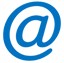 Email us at ephframeworks@braintree.gov.uk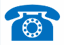 Call us on 01376 552525 and ask for Procurement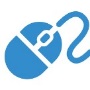 Visit our website at www.ephframeworks.org 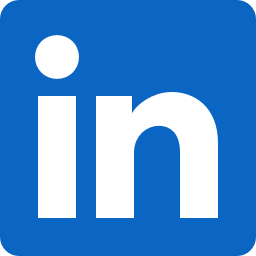    Follow us on LinkedIn @EPH Frameworks Chosen SupplierSupplier Contact NameValue of ContractLot numberDirect Award or Mini-competition?     Direct Award                         Mini-CompetitionContract Start DateContract Completion Date or number of years awarded to, if a one-off, please state thisWe acknowledge that any purchases made under this framework agreement will form a contract directly between us the purchaser, and the individual framework contractor.We acknowledge that any purchases made under this framework agreement will form a contract directly between us the purchaser, and the individual framework contractor.Name of Your OrganisationContact NameContact E-mailSignature